Муниципальное дошкольное образовательное учреждение «Детский сад «Капелька» 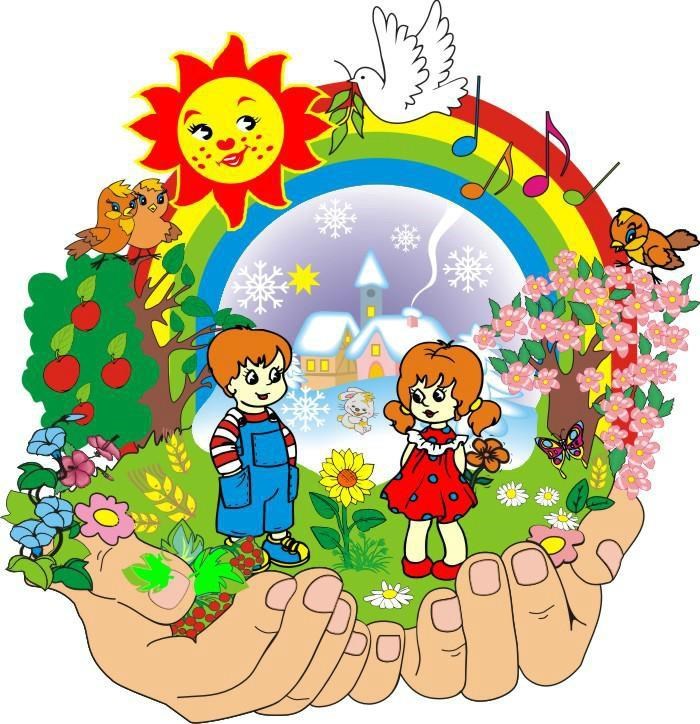 ПЛАН
летней оздоровительной работы с детьми Муниципального дошкольного образовательного учреждения «Детский сад «Капелька»с 10,5-часовым пребыванием детей на 2023годЦель проекта: Обеспечение возложенных на Учреждение задач по охране и укреплению здоровья детей дошкольного возраста в летний период, двигательной активности и всестороннего развития ребенка. Задачи: 1. Создать условия, обеспечивающие оздоровление и безопасность детей в летний период. 2. Развивать познавательный интерес и экологическую культуру через исследовательскую и игровую деятельность. 3. Воспитывать привычку повседневной физической активности. 4. Способствовать активному вовлечению родителей в образовательно-воспитательную деятельность детского сада.Гипотеза: увеличение времени нахождения детей на свежем воздухе в летний период даст возможность для формирования здорового образа жизни (ЗОЖ), повышения двигательной активности, а также обогащения знаний, активизации мыслительных процессов. По продолжительности выполнения этот проект среднесрочный(с 01.06.23г. по 31.08.23 г.)По количеству участников: групповой (участники: педагоги, родители и дети всех возрастных групп)Предполагаемый результат: Сохранение и укрепление здоровья детей, снижение уровня заболеваемости. Привитие детям навыков экологической культуры.Приобретение новых знаний и впечатлений об окружающей действительности.Принципы проекта: поддержка разнообразия детства в летний оздоровительный период (ЛОП):учет возрастных и психофизических возможностей, особенностей детей (индивидуализация дошкольного образования); содействие и сотрудничество  детей и взрослых;систематичность и культуросообразность педагогического процесса; принцип деятельного подхода к организации образовательного процесса; комплексность и интегративность в деятельности специалистов; взаимодействие ДОУ и семьи. Участники проекта: дети с 1-7 лет ;воспитатели; специалисты (инструктор по физической культуре, музыкальный руководитель);медицинская сестра; семьи воспитанников. Механизм реализации проектаДля реализации проекта разработана модель, которая представлена в виде следующих модулей:Создание условий для всестороннего развития детей     Каждая неделя летнего месяца соответствует своей теме, в течение которой реализуется проект ( см. приложение 1).Организация физкультурно-оздоровительной работы с детьмиФормы оздоровительных мероприятий в летний периодОрганизационно-педагогическая и методическая работа с педагогамиРабота с родителямиПриложение 1 Рекомендуемые темы для комплексно-тематического планирования в ЛОПУТВЕРЖДЕНОПриказом МДОУ «Детский сад «Капелька»От                               № _____	_______	 Заведующий И.С.Козловская № п/пНаправление работыУсловияОтветственный1.Санитарно-гигиенические условия1.Санитарно-гигиенические условия1.Санитарно-гигиенические условия1.Санитарно-гигиенические условия1.Переход на режим дня в соответствии с тёплым периодом годаПриём детей на участках детского сада,прогулка – 4-5 часов;дневной сон -  2-2,5 часа;НОД на свежем воздухе;
наличие акустической системы для музыкального фона.зам по ВМРвоспитатели2. Организация водно-питьевого режимаНаличие графинов для охлаждённой кипячёной воды;наличие стаканчиковвоспитатели,медсестра3. Организация закаливающих процедурНаличие индивидуальных полотенец для рук, ног;таза, лейки;пом. воспитателя,воспитатели,медсестра2.Условия для физического развития2.Условия для физического развития2.Условия для физического развития2.Условия для физического развития2.Условия для физического развития1. Организация безопасных условий пребывания детей в ДОУНаличие аптечки первой медицинской помощи, исправного оборудования на прогулочных площадках.медсестра,воспитателизавхозмедсестра,воспитателизавхозмедсестра,воспитателизавхоз2. Формирование основ безопасного поведения и привычки к здоровому образу жизниНаличие дидактического материала для:работы по ОБЖ, обучения ПДД, работы по ЗОЖ.зам по ВМРвоспитателизам по ВМРвоспитателизам по ВМРвоспитатели3. Организация оптимального двигательного режимаНаличие физкультурного оборудования;Проведение коррекционной и профилактической работы (коррекция осанки, плоскостопия и др.);Организация физкультурных занятий, праздников и досугов и развлеченийИнструкторпо физо,муз. руководитель,зам по ВМРвоспитателиИнструкторпо физо,муз. руководитель,зам по ВМРвоспитателиИнструкторпо физо,муз. руководитель,зам по ВМРвоспитатели3.Условия для познавательного и экологического развития3.Условия для познавательного и экологического развития3.Условия для познавательного и экологического развития3.Условия для познавательного и экологического развития3.Условия для познавательного и экологического развития3.Условия для познавательного и экологического развития1. Организация экскурсий и целевых прогулокЭкскурсии на водоём (река), в  парк, сквер;целевые прогулки  к автомобильной дороге,на перекрёсток (1 раз в месяц)зам по ВМРвоспитателизам по ВМРвоспитателизам по ВМРвоспитатели2. Организация труда и наблюдений в природеНаличие цветника, мини огорода, экологической тропы; уголка природы в группах;хоз.инвентаря (лопатки, лейки, грабли)зам по ВМРвоспитателизам по ВМРвоспитателизам по ВМРвоспитатели3. Организация игр с песком и водойНаличие исправных песочниц на прогулочных участках;наличие леек для обработки песка;наличие лопатзавхозвоспитателизавхозвоспитателизавхозвоспитатели4. Условия для развития художественного творчества и ручного труда4. Условия для развития художественного творчества и ручного труда4. Условия для развития художественного творчества и ручного труда4. Условия для развития художественного творчества и ручного труда4. Условия для развития художественного творчества и ручного труда4. Условия для развития художественного творчества и ручного труда1. Организация художественного творчества детей Наличие традиционных и нетрадиционных материалов для художественного творчества детей (картон, цв. бумага, клей ножницы, нитки, ткань, природный и бросовый материал)Организация  выставок детского творчества.воспитателивоспитателивоспитатели№ п/пСодержаниеВозрастная группа и время проведенияОтветственный1.Организация двигательного режима1.Организация двигательного режима1.Организация двигательного режима1.Организация двигательного режима1.Приём, утренняя гимнастика на воздухеВсе возрастные группы(ежедневно)воспитатели2.Дыхательная гимнастикаВсе возрастные группы(ежедневно)воспитатели3.Физкультурные занятияВсе возрастные группы(3 раза в неделю)воспитатели4.Оздоровительная ходьба в пределах д/сада на развитие выносливостиНачиная со среднего дошкольного возраста ( ежемесячно)воспитатели5.Дозированный бег на развитие выносливостиВсе возрастные группы(ежедневно в конце прогулки по индивидуальным показателям)воспитатели6.Развитие основных движений(игры с мячом, прыжки, упр. на развитие равновесия и т.д. )Все возрастные группы (ежедневно на прогулках, подгруппами и индивидуально)воспитатели7.Подвижные игры на прогулкеВсе возрастные группы(ежедневно)воспитатели8.Физкультурные досуги и развлеченияВсе возрастные группы(еженедельно)воспитатели2. Закаливающие мероприятия2. Закаливающие мероприятия2. Закаливающие мероприятия2. Закаливающие мероприятия1.Воздушные ванны Все возрастные группы (ежедневно в тёплую погоду)воспитатели2.ПрогулкиВсе возрастные группы (ежедневно, 2 раза в день)воспитатели3.Мытьё ног Все возрастные группы (ежедневно)воспитатели4.Ходьба босикомВсе возрастные группы(ежедневно)воспитатели3. Лечебно-оздоровительная работа3. Лечебно-оздоровительная работа3. Лечебно-оздоровительная работа3. Лечебно-оздоровительная работа1.С-витаминизация блюдВсе возрастные группыповара,медсестраФормы работыУсловия организацииУсловия организацииУсловия организацииОтветственныеФормы работыместовремяПродолжи-тельностьпо группам (мин)ОтветственныеПриём детейна воздухеежедневновсе возрастные группывоспитателиУтренняя гимнастикана воздухеежедневно перед завтракоммл. гр – 6ср. гр-8ст.гр - 10воспитатели,инструктор физкультурыЗанятия физической культуройна воздухе3 раза в неделю (до наступления жары)мл. гр – 15ср. гр- 20ст.гр - 25воспитатели,инструктор физкультурыПодвижные игры: сюжетные, несюжетные; с элементами соревнований;народные;с элементами спорта                 ( футбол, баскетбол)на воздухеежедневновсе возрастные группы (10-20)воспитатели,инструктор физкультурыДвигательные разминки:упр. на развитие мелкой моторики;ритмические движения;упр. на развитие внимания и координации движений;упр. на развитие равновесия;упр. для активизации глазных мышц;гимнастика расслабления;упр. на развитие правильной осанки;профилактика плоскостопияна воздухе ежедневномл. гр – 6ср. гр-8ст.гр - 10воспитатели,инструктор физкультурыЭлементы видов спорта, спортивные упражнения:на воздухеежедневноср.гр – 10ст. гр – 12воспитатели,инструктор физкультурыГимнастика пробужденияспальная комнатаежедневно после дневного снаДля всех возрастных групп -  3-5воспитателиУпражнения после дневного сна:с предметами и без предметов;на формирование правильной осанки;профилактика плоскостопия;сюжетные или игровые;с простейшими тренажёрами(гимн.мячи, палки, гантели);на развитие мелкой моторики;на координацию движений; на развитие равновесияспальная  или групповая комната с постоянным доступом свежего воздухаежедневно после дневного снаДля всех возрастных групп -  7-10воспитателиЗакаливающие мероприятия:умывание прохладной водой;босохождение;солнечные и воздушные ванныс учётом специфики и закаливающего мероприятияпо плану  в зависимости  от характера закаливающего мероприятия по усмотрению медицинской сестрымедсестра,воспитателиИндивидуальная работа в режиме дняс учётом специфики и индивидуальной работыежедневно       3-7воспитатели,инструктор по физоПраздники досуги, развлеченияна воздухе1 раз в неделю не более 30воспитатели,инструктор по физо, муз. руковод-ль№ п/пНаименование мероприятийСрок выполненияОтветственный за выполнениеОтветственный за выполнениеОтветственный за выполнение1. Профилактическая работа1. Профилактическая работа1. Профилактическая работа1. Профилактическая работа1. Профилактическая работа1. Профилактическая работа1.Инструкция по охране жизни и здоровья детей в Учреждении и на детских площадках.Инструкция «О предупреждении отравления детей ядовитыми растениями и грибами»Инструкция «Об организации воспитательной работы с детьми на прогулке».Инструкция по охране жизни и здоровья в летний период.Инструкция «О соблюдении техники безопасности при организации трудовой деятельности в Учреждении».Инструкция по ОТ «Оказание первой медицинской помощи»до 1 июнязаведующий,зам по ВМР, старший воспитательзавхозмедсестразаведующий,зам по ВМР, старший воспитательзавхозмедсестразаведующий,зам по ВМР, старший воспитательзавхозмедсестра2.«Соблюдение питьевого и санитарно-эпидемиологического режима в летних условиях»постояннозаведующий,зам по ВМР, старший воспитательзаведующий,зам по ВМР, старший воспитательзаведующий,зам по ВМР, старший воспитательЕжедневный осмотр участков (2 раза в день) для профилактики отравлений ядовитыми грибами и растениями постоянновоспитатели,медсестравоспитатели,медсестравоспитатели,медсестра2. Организационно – методическая работа2. Организационно – методическая работа2. Организационно – методическая работа2. Организационно – методическая работа2. Организационно – методическая работа2. Организационно – методическая работа1.Разработка плана на летний период с детьми, педагогами (перспективные, календарные, тематические)маймаймайПедагогический коллектив2.Организация проведения консультаций для педагогов Учреждения:- «Планирование и организация спортивных игр на прогулке»;- «Организация работы по развитию движений»;- «Организация и проведение целевых прогулок и экскурсий»;- «Оказание первой медицинской помощи»;- «Организация адаптационного периода с детьми раннего возраста»; -«Экологическое воспитание детей»июнь-августиюнь-августиюнь-августвоспитателиинстр. по физо медсестра,3. Организация и проведение консультаций специалистов Учреждения:- «Профилактические мероприятия и их влияние на детский организм»;- «Музыкально-дидактические игры в детском саду»;- «Особенности художественно-эстетического воспитания в летний период».июнь-августиюнь-августиюнь-августмедсестра,муз. рук-ль,зам по ВМР,старший воспитатель4.Выставка методической литературы по работе с детьми в летний период:- «Физкультурно-оздоровительная работа в ДОУ»;«Развитие творческих способностей детей».июньиюньиюньИнстр по физозам по ВМР, старший воспитатель5.Индивидуальная работа с педагогами (по возникшим вопросам)июнь-августиюнь-августиюнь-августзам по ВМР, старший воспитатель3.Воспитательно-образовательная работа3.Воспитательно-образовательная работа3.Воспитательно-образовательная работа3.Воспитательно-образовательная работа3.Воспитательно-образовательная работа3.Воспитательно-образовательная работа1.Комплексно-тематическое планирование  педагогического процессаиюнь-августиюнь-августиюнь-августвоспитатели групп, муз. руководитель2.Музыкальные и физкультурные развлечения 1 раз в неделюиюнь-августиюнь-августиюнь-августвоспитатели групп, муз. руководитель3.Музыкальные и спортивные праздники(1 раз в месяц)июнь-августиюнь-августиюнь-августвоспитатели групп, муз. руководитель4Игровая деятельность в соответствии с возрастными особенностями детейиюнь-августиюнь-августиюнь-августвоспитатели групп, муз. руководитель5.Экскурсии и целевые прогулкииюнь-августиюнь-августиюнь-августвоспитатели групп, муз. руководитель4. Контроль и руководство4. Контроль и руководство4. Контроль и руководство4. Контроль и руководство4. Контроль и руководство4. Контроль и руководство1.Предупредительный контроль:- организация инструктажа с детьми дошкольного возраста, закаливающих мероприятий, питания;- соблюдения режима дня;- финансово-хозяйственная деятельность;- готовность к ЛОР;- готовность к новому учебному году.июнь-августиюнь-августзаведующий,медсестра,зам по ВМР, старший воспитательзавхоззаведующий,медсестра,зам по ВМР, старший воспитательзавхоз2.Оперативный контроль:- выполнение инструкций по охране жизни и здоровья детей;- организации педагогического процесса в ДОУ;- соблюдение СанПиНа, правил внутреннего распорядка;- проведение намеченных мероприятий;-ведение документации;-соблюдение сезонного меню, требований к организации профилактических мероприятий.июнь-августиюнь-августзаведующий,медсестра,зам по ВМР, старший воспитательзавхоззаведующий,медсестра,зам по ВМР, старший воспитательзавхозОформление информационных уголков для родителей по организации детского досуга в ЛОП;Фотовыставка:  «Лето - славная  пора!июнь-августвоспитатели,зам по вмрмуз.руковод-льКонсультации с родителями вновь поступающих детей.Индивидуальные консультации по проблемам воспитания детей (по мере необходимости):«Лето – пора закаляться!»«Удивительное рядом!»«Солнце друг и солнце – враг!»июнь-августвоспитателиПривлечение родителей к организации и проведению совместных летних мероприятий (Экскурсий, прогулок, досугов, праздников и др.)июнь-августвоспитателиОрганизация выставок детского творчества совместно с родителями «Летняя мозаика»,«Лето красное пришло отдых, радость принесло!»июнь-августвоспитателиПосильное участие родителей в озеленении участков и ремонта группиюнь-августвоспитателииюньиюльавгуст1 неделя «Пушкинская неделя»6 июня день рождения А.С.Пушкина«Моя семья»«В мире цветов»2 неделя«Я живу в России»«Безопасное лето»«Неделя спорта и физкультуры»3 неделя«На страже мира» 22 июня День памяти и скорби«Неделя добрых дел»«Дары леса»4 неделя«Неделя здоровья»«Солнце, воздух и вода наши лучшие друзья»«До свидания, лето!»